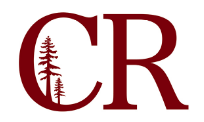 Guided Pathways CommitteeDecember 1, 202011:00am – 12:00 pm
ZoomAgenda/NotesParticipants: 
Next Meeting: Tuesday, January 26, 2021 at 11: 00am – 12:00pm1.0Funding Request for HAPS Exam 2.0Funding Request for FLEX Session Presenter 3.0Credit for Prior Learning Update4.0Moving Meta Majors Forward5.0 Scale of Adoption Self Assessment Update for Guided Pathways6.0Updates